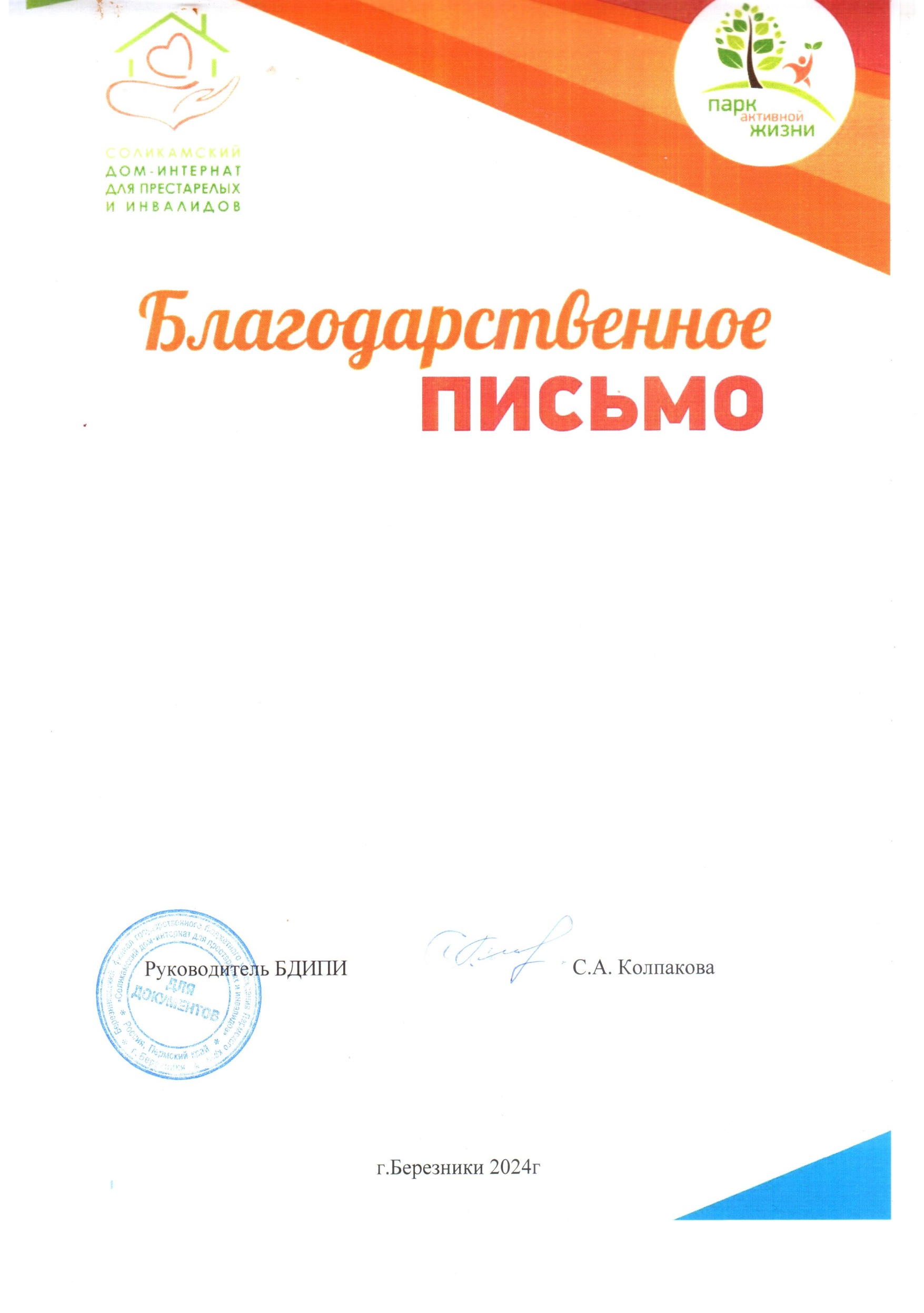 КоллективуМАДОУ « Детский Сад № 3»За организацию Благотворительной акции « 23=8»Для жителей березниковского дома интерната для престарелых и инвалидов.